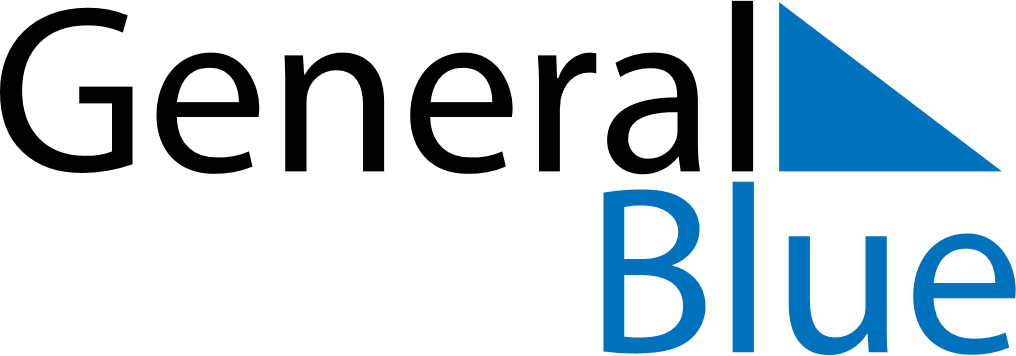 Iceland 2022 HolidaysIceland 2022 HolidaysDATENAME OF HOLIDAYJanuary 1, 2022SaturdayNew Year’s DayJanuary 6, 2022ThursdayEpiphanyJanuary 21, 2022FridayBóndadagurFebruary 18, 2022FridayWoman’s DayFebruary 28, 2022MondayBolludagurMarch 1, 2022TuesdaySprengidagurMarch 2, 2022WednesdayAsh WednesdayApril 10, 2022SundayPalm SundayApril 14, 2022ThursdayMaundy ThursdayApril 15, 2022FridayGood FridayApril 17, 2022SundayEaster SundayApril 18, 2022MondayEaster MondayApril 21, 2022ThursdayFirst Day of SummerMay 1, 2022SundayLabour DayMay 8, 2022SundayMother’s DayMay 26, 2022ThursdayAscension DayJune 5, 2022SundayPentecostJune 5, 2022SundayThe Seamen’s DayJune 6, 2022MondayWhit MondayJune 17, 2022FridayIcelandic National DayAugust 1, 2022MondayCommerce DayOctober 22, 2022SaturdayFirst Day of WinterNovember 16, 2022WednesdayIcelandic Language DayDecember 23, 2022FridaySt Þorlákur’s DayDecember 24, 2022SaturdayChristmas EveDecember 25, 2022SundayChristmas DayDecember 26, 2022MondayBoxing DayDecember 31, 2022SaturdayNew Year’s Eve